INDICADOR MENSUAL DE LA ACTIVIDAD INDUSTRIALPOR ENTIDAD FEDERATIVA DURANTE AGOSTO DE 2021(Cifras desestacionalizadas)El Instituto Nacional de Estadística y Geografía (INEGI) presenta el Indicador Mensual de la Actividad Industrial por Entidad Federativa (IMAIEF), que amplía la oferta de información estadística de corto plazo a nivel estatal y permite dar seguimiento al comportamiento de las actividades económicas del sector secundario en los estados.Indicador Mensual de la Actividad Industrial por Entidad Federativa (IMAIEF) durante agosto de 2021Cifras Desestacionalizadas*Con la información disponible a la fecha, este indicador no presenta un patrón de estacionalidad definido, por lo que se utiliza la serie original.Fuente: INEGI.Durante agosto de este año, las entidades que mostraron los aumentos mensuales más importantes en su Actividad Industrial en términos reales fueron Nayarit, Oaxaca, Zacatecas, Sinaloa, México y Baja California Sur, con cifras ajustadas estacionalmente.En su comparación anual, las entidades que registraron los incrementos más significativos en términos reales en su Producción Industrial fueron: Nayarit, Tabasco, Tlaxcala, Veracruz de Ignacio de la Llave, Hidalgo y Oaxaca, con series desestacionalizadas, frente al octavo mes de 2020.En la nota técnica también se presentan los resultados de las cifras originales para el total de la actividad industrial y cada uno de los sectores que componen la actividad industrial estatal. Así, en el sector de la Minería destacaron los ascensos anuales en Chiapas, Guerrero y Tabasco; en el de la Generación, transmisión y distribución de energía eléctrica, suministro de agua y gas por ductos al consumidor final sobresalieron los descensos en Colima, Chiapas y Guerrero; en la Construcción los avances en Tabasco, Tlaxcala, Campeche y Zacatecas, y en las Industrias manufactureras los crecimientos más relevantes a tasa anual se reportaron en Sonora, Hidalgo, Veracruz de Ignacio de la Llave y Quintana Roo.Nota al usuarioCon base en los “Lineamientos de cambios a la información divulgada en las publicaciones estadísticas y geográficas del INEGI” y que complementan la “Normatividad de divulgación de datos” del FMI relacionada con la revisión de las series de corto plazo, se hace de su conocimiento que al disponer de un dato más reciente generado por las Cuentas de Bienes y Servicios a través del Producto Interno Bruto por Entidad Federativa, en su versión 2020 preliminar y del Indicador Mensual de la Actividad Industrial, así como por la incorporación de la última información de la estadística básica disponible, se realizó la actualización de los indicadores, entre ellos, el Indicador Mensual de la Actividad Industrial por Entidad Federativa (IMAIEF). Como resultado de incorporar dicha información, se identifican diferencias en niveles y variaciones del IMAIEF, comparadas con las que previamente fueron informadas, como consecuencia de la armonización de las series de corto plazo regionales con las anuales regionales y con las nacionales contemporáneas mediante la técnica Denton, que ocasiona cambios marginales desde enero de 2003.Las Tasas de No Respuesta en la captación de las Encuestas Económicas que se consideran para los cálculos del Indicador Mensual de la Actividad Industrial por Entidad Federativa (IMAIEF), particularmente la Encuesta Nacional de Empresas Constructoras (ENEC) y la Encuesta Mensual de la Industria Manufacturera (EMIM), registraron porcentajes apropiados para agosto de 2021, de acuerdo con el diseño estadístico de las muestras; así como la captación de la Estadística de la Industria Minerometalúrgica (EIMM) y los registros administrativos que difunde el Instituto.Para las actividades petroleras y de energía se incluyeron los registros administrativos provenientes de las empresas y Unidades del Estado que se recibieron oportunamente vía correo electrónico y captación por internet, lo que permitió la generación de estadísticas con niveles altos de cobertura y precisión estadística, para su integración en el IMAIEF en el mes de referencia.Se anexa Nota TécnicaPara consultas de medios y periodistas, contactar a: comunicacionsocial@inegi.org.mx o llamar al teléfono (55) 52-78-10-00, exts. 1134, 1260 y 1241.Dirección de Atención a Medios / Dirección General Adjunta de Comunicación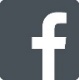 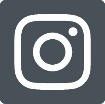 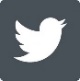 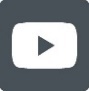 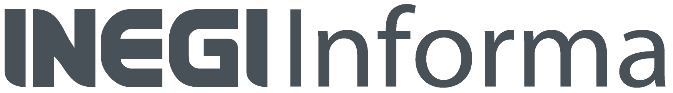 NOTA TÉCNICAINDICADOR MENSUAL DE LA ACTIVIDAD INDUSTRIALPOR ENTIDAD FEDERATIVA DURANTE AGOSTO DE 2021(Cifras desestacionalizadas)Principales resultadosCifras desestacionalizadas Durante agosto de 2021, las entidades que mostraron los aumentos mensuales más importantes en su Actividad Industrial en términos reales fueron Nayarit, Oaxaca, Zacatecas, Sinaloa, México, Baja California Sur y Tlaxcala, con cifras ajustadas estacionalmente.Indicador Mensual de la Actividad Industrial por Entidad Federativa (IMAIEF) durante agosto de 2021Cifras Desestacionalizadas*Con la información disponible a la fecha, este indicador no presenta un patrón de estacionalidad definido, por lo que se utiliza la serie original.Fuente: INEGI.En su comparación anual, las entidades que registraron los incrementos más significativos en términos reales en su Producción Industrial fueron: Nayarit, Tabasco, Tlaxcala, Veracruz de Ignacio de la Llave, Hidalgo, Oaxaca, Quintana Roo y Ciudad de México con series desestacionalizadas, frente al octavo mes de 2020.A continuación, se presentan las gráficas de las series desestacionalizadas y de tendencia-ciclo de la Actividad Industrial para cada una de las entidades federativas, las cuales permiten observar la evolución de dicha actividad.Fuente: INEGI.*Con la información disponible a la fecha, este indicador no presenta un patrón de estacionalidad definido, por lo que se utiliza la serie original.Fuente: INEGI.*Con la información disponible a la fecha, este indicador no presenta un patrón de estacionalidad definido, por lo que se utiliza la serie original.Fuente: INEGI.Fuente: INEGI.Fuente: INEGI.Cifras originales A continuación, se presentan las variaciones anuales de las cifras originales y las contribuciones estatales al total del IMAIEF, así como para los sectores de actividades económicas que lo integran.Indicador Mensual de la Actividad Industrial por Entidad Federativadurante agosto de 20211/ Las contribuciones se obtienen ponderando las tasas de crecimiento con la participación que cada estado tiene en el indicador total.   	 Fuente: INEGI.Minería por Entidad Federativa durante agosto de 2021 1/ Las contribuciones se obtienen ponderando las tasas de crecimiento con la participación que cada estado tiene en el indicador total.Fuente: INEGI.Generación, transmisión y distribución de energía eléctrica, suministro de agua y de gas por ductos al consumidor final por Entidad Federativadurante agosto de 2021*  y distribución de energía eléctrica, suministro de agua y de gas por ductos al consumidor final.1/ Las contribuciones se obtienen ponderando las tasas de crecimiento con la participación que cada estado tiene en el indicador total.    	Fuente: INEGI.Construcción por Entidad Federativa durante agosto de 2021 1/ Las contribuciones se obtienen ponderando las tasas de crecimiento con la participación que cada estado tiene en el indicador total.          Fuente: INEGI.Industrias manufactureras por Entidad Federativa durante agosto de 20211/ Las contribuciones se obtienen ponderando las tasas de crecimiento con la participación que cada estado tiene en el indicador total.                Fuente: INEGI.Nota al usuarioCon base en los “Lineamientos de cambios a la información divulgada en las publicaciones estadísticas y geográficas del INEGI” y que complementan la “Normatividad de divulgación de datos” del FMI relacionada con la revisión de las series de corto plazo, se hace de su conocimiento que al disponer de un dato más reciente generado por las Cuentas de Bienes y Servicios a través del Producto Interno Bruto por Entidad Federativa, en su versión 2020 preliminar y del Indicador Mensual de la Actividad Industrial, así como por la incorporación de la última información de la estadística básica disponible, se realizó la actualización de los indicadores, entre ellos, el Indicador Mensual de la Actividad Industrial por Entidad Federativa (IMAIEF). Como resultado de incorporar dicha información, se identifican diferencias en niveles y variaciones del IMAIEF, comparadas con las que previamente fueron informadas, como consecuencia de la armonización de las series de corto plazo regionales con las anuales regionales y con las nacionales contemporáneas mediante la técnica Denton, que ocasiona cambios marginales desde enero de 2003.Las Tasas de No Respuesta en la captación de las Encuestas Económicas que se consideran para los cálculos del Indicador Mensual de la Actividad Industrial por Entidad Federativa (IMAIEF), particularmente la Encuesta Nacional de Empresas Constructoras (ENEC) y la Encuesta Mensual de la Industria Manufacturera (EMIM), registraron porcentajes apropiados para agosto de 2021, de acuerdo con el diseño estadístico de las muestras; así como la captación de la Estadística de la Industria Minerometalúrgica (EIMM) y los registros administrativos que difunde el Instituto.Para las actividades petroleras y de energía se incluyeron los registros administrativos provenientes de las empresas y Unidades del Estado que se recibieron oportunamente vía correo electrónico y captación por internet, lo que permitió la generación de estadísticas con niveles altos de cobertura y precisión estadística, para su integración en el IMAIEF en el mes de referencia.Por otra parte, se informa que las cifras desestacionalizadas y de tendencia-ciclo pueden estar sujetas a revisiones importantes debido al impacto inusual derivado de la emergencia sanitaria del COVID-19. La estrategia seguida por el INEGI ha sido revisar de manera particular cada serie de tiempo y analizar la necesidad de incluir algún tratamiento especial (outliers) en los modelos de ajuste estacional para los meses de la contingencia. Lo anterior con el objetivo de que los grandes cambios en las cifras originales no influyan de manera desproporcionada en los factores estacionales utilizados.Nota metodológicaCon el propósito de ampliar la oferta de información estadística de corto plazo que permita dar seguimiento a la evolución de las actividades secundarias en los estados, se elabora el Indicador Mensual de la Actividad Industrial por Entidad Federativa (IMAIEF).La cobertura geográfica de este indicador es por entidad federativa y ofrece información de los siguientes sectores: 21, Minería; 22, Generación, transmisión y distribución de energía eléctrica, suministro de agua y de gas por ductos al consumidor final; 23, Construcción y 31-33, Industrias manufactureras; adicionalmente, se incluye al subsector 221, Generación, transmisión y distribución de energía eléctrica; siguiendo el ordenamiento de las actividades del Sistema de Clasificación Industrial de América del Norte 2013 (SCIAN). La cobertura del IMAIEF, considerando las actividades que se miden con información directa, es de 90.1% en promedio; lo anterior no significa que las actividades que no se pueden medir con información directa no se consideren dentro del cálculo: la estimación de éstas se realiza con información asociada, como en el caso de la minería no concesible, la captación, tratamiento y suministro de agua, el suministro de gas por ductos al consumidor final, así como algunas actividades en la construcción y en las industrias manufactureras.Es importante destacar que la mayoría de las series económicas se ven afectadas por factores estacionales. Éstos son efectos periódicos que se repiten cada año, y cuyas causas pueden considerarse ajenas a la naturaleza económica de las series, como son las festividades, el hecho de que algunos meses tienen más días que otros, los periodos de vacaciones escolares, el efecto del clima en las estaciones del año, y otras fluctuaciones estacionales, por ejemplo, la elevada producción de juguetes en los meses previos a la Navidad, provocada por la expectativa de mayores ventas en diciembre.En este sentido, la desestacionalización o ajuste estacional de series económicas consiste en remover estas influencias intra-anuales periódicas, debido a que su presencia dificulta diagnosticar o describir el comportamiento de una serie económica al no poder comparar, adecuadamente, un determinado mes con el inmediato anterior.Analizar la serie desestacionalizada ayuda a realizar un mejor diagnóstico y pronóstico de su evolución ya que permite identificar la posible dirección de los movimientos que pudiera tener la variable en cuestión, en el corto plazo. Las series originales se ajustan estacionalmente mediante el paquete estadístico X-13ARIMA-SEATS. Para conocer la metodología se sugiere consultar la siguiente liga:https://www.inegi.org.mx/app/biblioteca/ficha.html?upc=702825099060Asimismo, las especificaciones de los modelos utilizados para realizar el ajuste estacional están disponibles en el Banco de Información Económica, seleccionando el icono de información  correspondiente a las “series desestacionalizadas y de tendencia-ciclo” del Indicador Mensual de la Actividad Industrial por Entidad Federativa.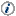 Los cálculos de las cifras originales se elaboran siguiendo los mismos conceptos, criterios metodológicos, clasificadores y datos fuente que se utilizan en los cálculos del Producto Interno Bruto por entidad federativa (PIBE) y del Indicador Trimestral de la Actividad Económica Estatal (ITAEE), en la medida en que la información estadística básica lo permite. Adicionalmente, se incorporan los conceptos en materia de contabilidad nacional sugeridos por la Organización de las Naciones Unidas (ONU), la Organización para la Cooperación y el Desarrollo Económicos (OCDE), el Banco Mundial (BM), el Fondo Monetario Internacional (FMI), y la Oficina Estadística de la Unión Europea (EUROSTAT), mismos que se encuentran plasmados en el manual del Sistema de Cuentas Nacionales 2008. Además, se siguen las recomendaciones específicas para la contabilidad regional sugeridas en la edición 2013 del Manual on regional accounts methods, de EUROSTAT; de los cálculos de corto plazo del Quarterly National Accounts Manual-2017 Edition (QNA 2017); así como los lineamientos de International Recommendations for the Index of Industrial Production 2010, de la ONU.Las fuentes de información para las actividades de este indicador son internas y externas al Instituto. Entre las primeras se encuentran: Estadística de la Industria Minerometalúrgica (EIMM), Encuesta Nacional de Empresas Constructoras (ENEC), Encuesta Mensual de la Industria Manufacturera (EMIM), y Encuesta Nacional de Ocupación y Empleo (ENOE). La información externa proviene de Petróleos Mexicanos (PEMEX), Comisión Nacional de Hidrocarburos (CNH), Comisión Federal de Electricidad (CFE), Centro Nacional de Control de Energía (CENACE), Comisión Reguladora de Energía (CRE) y Comisión Nacional de Vivienda (CONAVI). Adicionalmente, para concretar algunos cálculos se incorpora información sobre los asegurados eventuales y permanentes que registra el Instituto Mexicano de Seguro Social (IMSS) por entidad federativa, desglosados a cuatro dígitos de acuerdo con el catálogo de actividades del propio IMSS.Los cálculos de las actividades se realizan al nivel más detallado posible; en este sentido, puesto que la mayoría de la información está disponible en forma de cantidades, valores y precios, se obtienen índices de volumen físico de formulación Laspeyres. Por otra parte, cuando la información sólo está disponible en valores corrientes (como en el caso de la ENEC y CONAVI) se deflactan los valores de la información fuente con el Índice de Precios al Productor más adecuado para cada actividad, con el propósito de generar cálculos en términos reales mediante los cuales se estiman los índices de volumen físico correspondientes. Los datos de personal ocupado en condiciones de informalidad laboral derivados de la ENOE se utilizan para calcular la actividad informal, para lo cual en el año de la base se obtienen remuneraciones medias de los empleados e ingreso medio mixto de los empleadores y los trabadores por cuenta propia, los cuales se aplican para cada período de cálculo a los puestos de trabajo correspondientes, concebidos como “jornadas de trabajo equivalentes a tiempo completo”; las remuneraciones y el ingreso mixto se suman con lo cual se conforma el valor agregado bruto de la actividad informal, a partir del cual se construyen los índices de volumen físico de esta actividad. Por último, en el caso de los asegurados al IMSS se obtienen índices de personal ocupado que se asumen directamente como índices de volumen físico. Posteriormente, los índices obtenidos en cada actividad se utilizan para extrapolar el valor agregado bruto obtenido en el año base, con el propósito de calcular los valores que se alinearán con los valores nacionales de corto plazo contemporáneos, así como con los anuales del PIBE para cada entidad federativa, mediante un procedimiento de benchmarking utilizando la técnica Denton para evitar confusiones originadas por el uso de metodologías y/o fuentes de información diferentes. A partir de los valores alineados se obtienen los índices que se publican. La metodología se puede consultar en: https://www.inegi.org.mx/contenidos/programas/aief/2013/doc/met_imaip.pdfLa información está disponible desde enero de 2003 y se expresa en índices de volumen físico con base fija en el año 2013=100; además se ofrecen variaciones anuales y acumuladas, así como la contribución al crecimiento tanto de los estados al nacional para cada actividad, como de las actividades económicas para cada estado.Los datos que se presentan en este documento amplían la información que actualmente difunde el INEGI y se da a conocer en la fecha establecida en el Calendario de difusión de información estadística y geográfica y de Interés Nacional.La divulgación del Indicador se realiza a través del sitio en internet del Instituto, en las secciones de PIB y Cuentas Nacionales https://www.inegi.org.mx/programas/aief/2013/ y en el Banco de Información Económica (BIE) https://www.inegi.org.mx/app/indicadores/?tm=0.Entidad FederativaVariación % respecto al Variación % respecto al Entidad FederativaMes previoMismo mes del año anterior Aguascalientes(-) 3.4(-) 9.0Baja California(-) 4.62.7Baja California Sur5.31.8Campeche(-) 4.1(-) 6.5Coahuila de Zaragoza(-) 2.13.6Colima(-) 4.7(-) 5.0Chiapas(-) 1.2(-) 1.0Chihuahua(-) 0.64.6Ciudad de México(-) 0.212.3Durango0.01.0Guanajuato (-) 4.1(-) 1.5Guerrero(-) 1.5(-) 0.1Hidalgo1.214.7Jalisco(-) 1.44.8México5.37.6Michoacán de Ocampo*(-) 0.40.0Morelos1.72.7Nayarit21.122.5Nuevo León0.41.8Oaxaca8.913.7Puebla1.0(-) 4.1Querétaro(-) 0.77.7Quintana Roo*(-) 0.813.3San Luis Potosí(-) 2.7(-) 7.6Sinaloa5.65.6Sonora2.19.2Tabasco2.321.1Tamaulipas1.45.7Tlaxcala3.020.6Veracruz de Ignacio de la Llave2.514.9Yucatán0.68.9Zacatecas6.24.8Entidad FederativaVariación % respecto al Variación % respecto al Entidad FederativaMes previoMismo mes del año anterior Aguascalientes(-) 3.4(-) 9.0Baja California(-) 4.62.7Baja California Sur5.31.8Campeche(-) 4.1(-) 6.5Coahuila de Zaragoza(-) 2.13.6Colima(-) 4.7(-) 5.0Chiapas(-) 1.2(-) 1.0Chihuahua(-) 0.64.6Ciudad de México(-) 0.212.3Durango0.01.0Guanajuato (-) 4.1(-) 1.5Guerrero(-) 1.5(-) 0.1Hidalgo1.214.7Jalisco(-) 1.44.8México5.37.6Michoacán de Ocampo*(-) 0.40.0Morelos1.72.7Nayarit21.122.5Nuevo León0.41.8Oaxaca8.913.7Puebla1.0(-) 4.1Querétaro(-) 0.77.7Quintana Roo*(-) 0.813.3San Luis Potosí(-) 2.7(-) 7.6Sinaloa5.65.6Sonora2.19.2Tabasco2.321.1Tamaulipas1.45.7Tlaxcala3.020.6Veracruz de Ignacio de la Llave2.514.9Yucatán0.68.9Zacatecas6.24.8Indicador Mensual de la Actividad Industrial por Entidad FederativaSeries desestacionalizada y de tendencia-cicloCifras al mes de agosto de 2021(Índice base 2013=100)Indicador Mensual de la Actividad Industrial por Entidad FederativaSeries desestacionalizada y de tendencia-cicloCifras al mes de agosto de 2021(Índice base 2013=100)Aguascalientes
Baja California
Baja California Sur
CampecheCoahuila de Zaragoza
Colima
Fuente: INEGI.Indicador Mensual de la Actividad Industrial por Entidad FederativaSeries desestacionalizada y de tendencia-cicloCifras al mes de agosto de 2021 (Índice base 2013=100)Indicador Mensual de la Actividad Industrial por Entidad FederativaSeries desestacionalizada y de tendencia-cicloCifras al mes de agosto de 2021 (Índice base 2013=100)Chiapas
ChihuahuaCiudad de México
Durango
GuanajuatoGuerreroIndicador Mensual de la Actividad Industrial por Entidad FederativaSeries desestacionalizada y de tendencia-cicloCifras al mes de agosto de 2021(Índice base 2013=100)Indicador Mensual de la Actividad Industrial por Entidad FederativaSeries desestacionalizada y de tendencia-cicloCifras al mes de agosto de 2021(Índice base 2013=100)HidalgoJaliscoMéxico
Michoacán de Ocampo*
MorelosNayaritIndicador Mensual de la Actividad Industrial por Entidad FederativaSeries desestacionalizada y de tendencia-cicloCifras al mes de agosto de 2021(Índice base 2013=100)Indicador Mensual de la Actividad Industrial por Entidad FederativaSeries desestacionalizada y de tendencia-cicloCifras al mes de agosto de 2021(Índice base 2013=100)Nuevo LeónOaxacaPueblaQuerétaro
Quintana Roo*San Luis PotosíIndicador Mensual de la Actividad Industrial por Entidad FederativaSeries desestacionalizada y de tendencia-cicloCifras al mes de agosto de 2021(Índice base 2013=100)Indicador Mensual de la Actividad Industrial por Entidad FederativaSeries desestacionalizada y de tendencia-cicloCifras al mes de agosto de 2021(Índice base 2013=100)SinaloaSonoraTabasco
Tamaulipas
TlaxcalaVeracruz de Ignacio de la LlaveIndicador Mensual de la Actividad Industrial por Entidad FederativaSeries desestacionalizada y de tendencia-cicloCifras al mes de agosto de 2021(Índice base 2013=100)Indicador Mensual de la Actividad Industrial por Entidad FederativaSeries desestacionalizada y de tendencia-cicloCifras al mes de agosto de 2021(Índice base 2013=100)Yucatán
ZacatecasVariación % real respecto al mismo mes del año anteriorContribución a la variación real del total del IMAI1/Variación % real respecto al mismo mes del año anteriorContribución a la variación total real de la Mineria1/      Variación % real respecto al mismo mes del año anteriorContribución a la variación total real de la Generación, transmisión*1/Variación % real respecto al mismo mes del año anteriorContribución a la variación total real de la Construcción1/       Variación % real respecto al mismo mes del año anteriorContribución a la variación total real de las Industrias Manufactureras1/